О внесении изменений в отдельные постановленияГосударственного Собрания (Ил Тумэн) Республики Саха (Якутия) Государственное Собрание (Ил Тумэн) Республики Саха (Якутия)                                      п о с т а н о в л я е т:1. В подпункте 6 пункта 1 постановления Государственного Собрания (Ил Тумэн) Республики Саха (Якутия) от 25 сентября 2018 года ГС № 10-VI «Об образовании постоянных комитетов и комиссии Государственного Собрания (Ил Тумэн) Республики Саха (Якутия) шестого созыва» слова «и жилищно-коммунальному хозяйству» заменить словами «, жилищно-коммунальному хозяйству и энергетике».2. В подпункте 6 пункта 1 постановления Государственного Собрания (Ил Тумэн) Республики Саха (Якутия) от 25 сентября 2018 года ГС № 11-VI «Об избрании председателей постоянных комитетов и комиссии Государственного Собрания (Ил Тумэн) Республики Саха (Якутия) шестого созыва» слова «и жилищно-коммунальному хозяйству» заменить словами «, жилищно-коммунальному хозяйству и энергетике».3. В абзаце первом подпункта 6 пункта 1 постановления Государственного Собрания (Ил Тумэн) Республики Саха (Якутия) от 26 сентября 2018 года ГС № 12-VI               «О составах постоянных комитетов и комиссии Государственного Собрания (Ил Тумэн) Республики Саха (Якутия) шестого созыва» слова «и жилищно-коммунальному хозяйству» заменить словами «, жилищно-коммунальному хозяйству и энергетике».4. Опубликовать настоящее постановление в республиканских газетах «Якутия», «Саха сирэ» и «Ил Тумэн».5. Настоящее постановление вступает в силу с момента его принятия.Председатель Государственного Собрания   (Ил Тумэн) Республики Саха (Якутия) 					П.ГОГОЛЕВг.Якутск, 19 октября 2018 года          ГС № 35-VI                        ГОСУДАРСТВЕННОЕ СОБРАНИЕ(ИЛ ТУМЭН)РЕСПУБЛИКИ САХА (ЯКУТИЯ)                          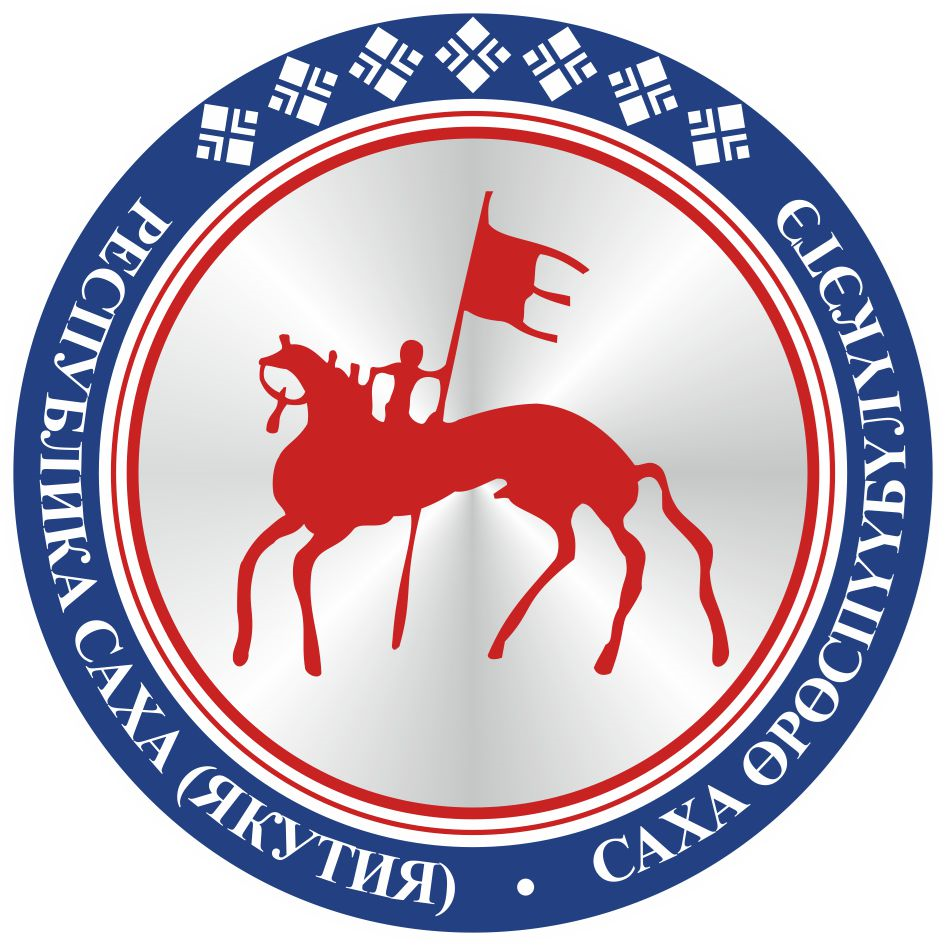                                       САХА  ЈРЈСПҐҐБҐЛҐКЭТИНИЛ ТYMЭНЭ                                                                      П О С Т А Н О В Л Е Н И ЕУ У Р А А Х